Załącznik nr 1 do Zapytania ofertowego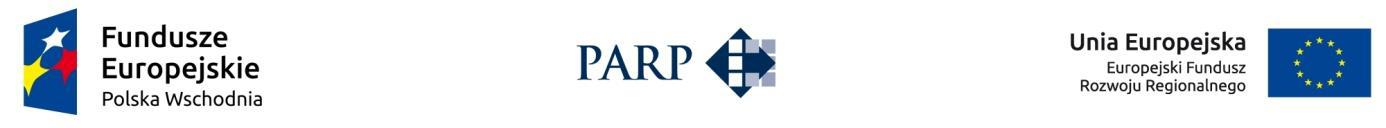 OŚWIADCZENIE ZAMAWIAJĄCEGO O BRAKU POWIĄZAŃOświadczam, że FirmaEnergy Nortle Sp. z o.o. Sp.k.ul Główna 7,18 – 100 Łapy e-mail: biuro@energynortle.plw imieniu której działam, nie jest powiązana z Wykonawcą audytu wzorniczego osobowo lub kapitałowo, czyli nie zaistnieje sytuacja wzajemnych powiązań między Zamawiającym lub osobami upoważnionymi do zaciągania zobowiązań w imieniu zamawiającego, lub osobami wykonującymi w imieniu zamawiającego czynności związanych z przygotowaniem i przeprowadzeniem procedury wyboru wykonawcy a Oferentem, polegająca w szczególności na:uczestniczeniu w spółce jako wspólnik spółki cywilnej lub spółki osobowej;posiadaniu co najmniej 10 % udziałów lub akcji;pełnieniu funkcji członka organu nadzorczego lub zarządzającego, prokurenta, pełnomocnika;d)pozostawaniu w związku małżeńskim, w stosunku pokrewieństwa lub powinowactwa w linii prostej, pokrewieństwa lub powinowactwa w linii bocznej do drugiego stopnia lub w stosunku przysposobienia, opieki lub kurateli.Zapoznałem się i akceptuję warunki oferty Wykonawcy audytu wzorniczego zgodnie z treścią zapytania ofertowego nr 1/10/2017 z dnia 19.10.2017 r.Oferta Wykonawcy audytu wzorniczego obejmuje wszystkie koszty związane z realizacją zamówienia.………………………….…………………………………………..….………………………Miejscowość, data 			Czytelny podpis i pieczęć Zamawiającego